الجامعة المستنصرية - كلية التربية الاساسية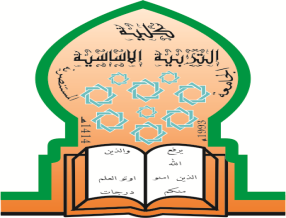 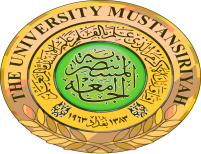 قسم الرياضياتالخطة الدراسية للمساقالبريد الالكتروني للتدريسي: Haseel62@yahoo.com  // Mustafa.ab.sabri@gmail.com  تواجد التدريسي :  حسب الجدولتوقيع التدريسي :                                                 توقيع رئيس القسم :المعلومات العامة عن المساق ( المادة الدراسية ): (Course information)المعلومات العامة عن المساق ( المادة الدراسية ): (Course information)المعلومات العامة عن المساق ( المادة الدراسية ): (Course information)المعلومات العامة عن المساق ( المادة الدراسية ): (Course information)المعلومات العامة عن المساق ( المادة الدراسية ): (Course information)اسم المساق: التحليل العقدياسم التدريسي : م.د. اسيل حميد عبد السادةم.م. مصطفى عبد الستار صبرياسم التدريسي : م.د. اسيل حميد عبد السادةم.م. مصطفى عبد الستار صبرياسم التدريسي : م.د. اسيل حميد عبد السادةم.م. مصطفى عبد الستار صبريرمز المساق: MAB03CA413اسم التدريسي : م.د. اسيل حميد عبد السادةم.م. مصطفى عبد الستار صبرياسم التدريسي : م.د. اسيل حميد عبد السادةم.م. مصطفى عبد الستار صبرياسم التدريسي : م.د. اسيل حميد عبد السادةم.م. مصطفى عبد الستار صبريالساعات المعتمدة:نظريعملياجماليالساعات المعتمدة:314المستوى والفصل الدراسي:المرحلة الرابعة الفصل الدراسي السابعالمرحلة الرابعة الفصل الدراسي السابعالمرحلة الرابعة الفصل الدراسي السابع  وصف المساق: (Course description)  وصف المساق: (Course description)  وصف المساق: (Course description)  وصف المساق: (Course description)  وصف المساق: (Course description)تهتم مادة التحليل العقدي ايما اهتمام بالمتغيرات العقدية التي تشمل حقل الاعداد العقدية  وهي امتداد لـ . فالاعداد العقدية هي أساس تطور لحقل الاعداد الحقيقية وتوضح المادة ماذا نقصد بالاعداد العقدية والاعداد التخيلية وهيكليتها وبناءها الرياضي الجبري وتشمل المادة الدوال الجبرية من نواحي التقارب والاستمرارية وقابلية الاشتقاق داخل حقل الاعداد نفسه، وكذلك معرفة الدالة التحليلية والتوافقية.تهتم مادة التحليل العقدي ايما اهتمام بالمتغيرات العقدية التي تشمل حقل الاعداد العقدية  وهي امتداد لـ . فالاعداد العقدية هي أساس تطور لحقل الاعداد الحقيقية وتوضح المادة ماذا نقصد بالاعداد العقدية والاعداد التخيلية وهيكليتها وبناءها الرياضي الجبري وتشمل المادة الدوال الجبرية من نواحي التقارب والاستمرارية وقابلية الاشتقاق داخل حقل الاعداد نفسه، وكذلك معرفة الدالة التحليلية والتوافقية.تهتم مادة التحليل العقدي ايما اهتمام بالمتغيرات العقدية التي تشمل حقل الاعداد العقدية  وهي امتداد لـ . فالاعداد العقدية هي أساس تطور لحقل الاعداد الحقيقية وتوضح المادة ماذا نقصد بالاعداد العقدية والاعداد التخيلية وهيكليتها وبناءها الرياضي الجبري وتشمل المادة الدوال الجبرية من نواحي التقارب والاستمرارية وقابلية الاشتقاق داخل حقل الاعداد نفسه، وكذلك معرفة الدالة التحليلية والتوافقية.تهتم مادة التحليل العقدي ايما اهتمام بالمتغيرات العقدية التي تشمل حقل الاعداد العقدية  وهي امتداد لـ . فالاعداد العقدية هي أساس تطور لحقل الاعداد الحقيقية وتوضح المادة ماذا نقصد بالاعداد العقدية والاعداد التخيلية وهيكليتها وبناءها الرياضي الجبري وتشمل المادة الدوال الجبرية من نواحي التقارب والاستمرارية وقابلية الاشتقاق داخل حقل الاعداد نفسه، وكذلك معرفة الدالة التحليلية والتوافقية.تهتم مادة التحليل العقدي ايما اهتمام بالمتغيرات العقدية التي تشمل حقل الاعداد العقدية  وهي امتداد لـ . فالاعداد العقدية هي أساس تطور لحقل الاعداد الحقيقية وتوضح المادة ماذا نقصد بالاعداد العقدية والاعداد التخيلية وهيكليتها وبناءها الرياضي الجبري وتشمل المادة الدوال الجبرية من نواحي التقارب والاستمرارية وقابلية الاشتقاق داخل حقل الاعداد نفسه، وكذلك معرفة الدالة التحليلية والتوافقية.مخرجات تعلم المساق: (Course outcomes)مخرجات تعلم المساق: (Course outcomes)مخرجات تعلم المساق: (Course outcomes)مخرجات تعلم المساق: (Course outcomes)مخرجات تعلم المساق: (Course outcomes)معرفة معنى العدد التخيلي وأختلافه عن الاعداد الاخرى.دراسة جبرية لحقل الاعداد العقدية.كيفية ايجاد حلول "جذور" للمعادلات العقدية.معرفة معنى الدالة العقدية وتقاربها واستمراريتها وقابلية الاشتقاق.التعرف على معادلة كوشي – ريمان.دراسة الدالة التحليلية وشروطها الكافية وكذلك الدالة التوافقية.معرفة معنى العدد التخيلي وأختلافه عن الاعداد الاخرى.دراسة جبرية لحقل الاعداد العقدية.كيفية ايجاد حلول "جذور" للمعادلات العقدية.معرفة معنى الدالة العقدية وتقاربها واستمراريتها وقابلية الاشتقاق.التعرف على معادلة كوشي – ريمان.دراسة الدالة التحليلية وشروطها الكافية وكذلك الدالة التوافقية.معرفة معنى العدد التخيلي وأختلافه عن الاعداد الاخرى.دراسة جبرية لحقل الاعداد العقدية.كيفية ايجاد حلول "جذور" للمعادلات العقدية.معرفة معنى الدالة العقدية وتقاربها واستمراريتها وقابلية الاشتقاق.التعرف على معادلة كوشي – ريمان.دراسة الدالة التحليلية وشروطها الكافية وكذلك الدالة التوافقية.معرفة معنى العدد التخيلي وأختلافه عن الاعداد الاخرى.دراسة جبرية لحقل الاعداد العقدية.كيفية ايجاد حلول "جذور" للمعادلات العقدية.معرفة معنى الدالة العقدية وتقاربها واستمراريتها وقابلية الاشتقاق.التعرف على معادلة كوشي – ريمان.دراسة الدالة التحليلية وشروطها الكافية وكذلك الدالة التوافقية.معرفة معنى العدد التخيلي وأختلافه عن الاعداد الاخرى.دراسة جبرية لحقل الاعداد العقدية.كيفية ايجاد حلول "جذور" للمعادلات العقدية.معرفة معنى الدالة العقدية وتقاربها واستمراريتها وقابلية الاشتقاق.التعرف على معادلة كوشي – ريمان.دراسة الدالة التحليلية وشروطها الكافية وكذلك الدالة التوافقية.كتابة مواضيع المساق ( النظري – العملي ان وجد ) :كتابة مواضيع المساق ( النظري – العملي ان وجد ) :كتابة مواضيع المساق ( النظري – العملي ان وجد ) :كتابة مواضيع المساق ( النظري – العملي ان وجد ) :الاسابيع / التاريخالاسابيع / التاريخنظري نظري او عملي12/10/2017Complex Numbers29/10/2017Complex Numbers in polar form316/10/2017Power & Roots423/10/2017Power & Roots530/10/2017Regions in Complex plane66/11/2017Exam (1)713/11/2017Complex Functions (Limits)820/11/2017Complex Functions (Continuity)927/11/2017Complex Functions (Differentiation)104/12/2017Cauch – Rimman equation1111/12/2017Analytic Functions1218/12/2017Analytic Functions1325/12/2017Harmonic Functions142/1/2018Harmonic Functions158/1/2018Exam (2)الواجبات و المشاريع:تمارين واجب بيتي لكل محاضرة.مصادر التعلم الاساسية:مصادر التعلم الاساسية:مصادر التعلم الاساسية:مصادر التعلم الاساسية:مصادر التعلم الاساسية:مصادر التعلم الاساسية:مصادر التعلم الاساسية:مصادر التعلم الاساسية:مصادر التعلم الاساسية:مصادر التعلم الاساسية:مصادر التعلم الاساسية:Complex Variables and application by Rule V. Churchill and James Ward Brown.Complex Variables and application by Rule V. Churchill and James Ward Brown.Complex Variables and application by Rule V. Churchill and James Ward Brown.Complex Variables and application by Rule V. Churchill and James Ward Brown.Complex Variables and application by Rule V. Churchill and James Ward Brown.Complex Variables and application by Rule V. Churchill and James Ward Brown.Complex Variables and application by Rule V. Churchill and James Ward Brown.Complex Variables and application by Rule V. Churchill and James Ward Brown.Complex Variables and application by Rule V. Churchill and James Ward Brown.Complex Variables and application by Rule V. Churchill and James Ward Brown.Complex Variables and application by Rule V. Churchill and James Ward Brown.المصادر الساندة :المصادر الساندة :المصادر الساندة :المصادر الساندة :المصادر الساندة :المصادر الساندة :المصادر الساندة :المصادر الساندة :المصادر الساندة :المصادر الساندة :المصادر الساندة :Complex Variables with application on conformal mapping by Murray R. Spiegel.Complex Variables with application on conformal mapping by Murray R. Spiegel.Complex Variables with application on conformal mapping by Murray R. Spiegel.Complex Variables with application on conformal mapping by Murray R. Spiegel.Complex Variables with application on conformal mapping by Murray R. Spiegel.Complex Variables with application on conformal mapping by Murray R. Spiegel.Complex Variables with application on conformal mapping by Murray R. Spiegel.Complex Variables with application on conformal mapping by Murray R. Spiegel.Complex Variables with application on conformal mapping by Murray R. Spiegel.Complex Variables with application on conformal mapping by Murray R. Spiegel.Complex Variables with application on conformal mapping by Murray R. Spiegel.الدرجات الامتحانيةالدرجات الامتحانيةالامتحان الاولالامتحان الثانيالامتحان الثانيالامتحان العمليالامتحان العمليالنشاطالسعيالسعيالامتحان النهائي151515--10404060قاعة المحاضراتالشعبةالشعبةالشعبةالقاعةالقاعةالساعةالساعةالساعةالملاحظاتالملاحظاتحسب الجدولحسب الجدولحسب الجدول